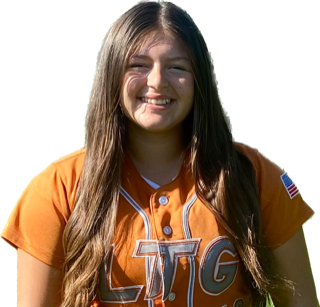 Kaylee Buck #10Kaylee Buck #10Kaylee Buck #10Kaylee Buck #10Kaylee Buck #10Kaylee Buck #10Kaylee Buck #10Kaylee Buck #10Kaylee Buck #10Kaylee Buck #10Position:Birth Mo/Year:High School:Position:Birth Mo/Year:High School:Position:Birth Mo/Year:High School:P / 1BJuly 2009Elk Grove High School, Elk Grove, CAP / 1BJuly 2009Elk Grove High School, Elk Grove, CAP / 1BJuly 2009Elk Grove High School, Elk Grove, CAP / 1BJuly 2009Elk Grove High School, Elk Grove, CAP / 1BJuly 2009Elk Grove High School, Elk Grove, CAP / 1BJuly 2009Elk Grove High School, Elk Grove, CAP / 1BJuly 2009Elk Grove High School, Elk Grove, CAATHLETIC INFORMATIONATHLETIC INFORMATIONATHLETIC INFORMATIONATHLETIC INFORMATIONATHLETIC INFORMATIONATHLETIC INFORMATIONATHLETIC INFORMATIONATHLETIC INFORMATIONATHLETIC INFORMATIONATHLETIC INFORMATIONBats:  LeftBats:  LeftThrows:  RightThrows:  RightFastball:  57 mph Fastball:  57 mph Fastball:  57 mph Change-Up:  42 mphChange-Up:  42 mphHome to 1B:  #.##ACADEMIC INFORMATIONACADEMIC INFORMATIONACADEMIC INFORMATIONACADEMIC INFORMATIONACADEMIC INFORMATIONNCAA Clearinghouse #:  N/ANCAA Clearinghouse #:  N/ANCAA Clearinghouse #:  N/ANCAA Clearinghouse #:  N/ANCAA Clearinghouse #:  N/AGPA Weighted: 4.0 / Unweighted:  3.8GPA Weighted: 4.0 / Unweighted:  3.8GPA Weighted: 4.0 / Unweighted:  3.8GPA Weighted: 4.0 / Unweighted:  3.8GPA Weighted: 4.0 / Unweighted:  3.8GPA Weighted: 4.0 / Unweighted:  3.8SAT:  N/ASAT:  N/AACT:  N/AACT:  N/A2027LTG Lions 14U Henderson/BuckLTG Lions 14U Henderson/BuckLTG Lions 14U Henderson/BuckLTG Lions 14U Henderson/BuckLTG Lions 14U Henderson/BuckLTG Lions 14U Henderson/BuckLTG Lions 14U Henderson/BuckLTG Lions 14U Henderson/BuckLTG Lions 14U Henderson/BuckLTG Lions 14U Henderson/Buck INFORMATIONP. (916) 895-4304E. kayleebuck2027@gmail.com  HEAD COACH / LIAISONJoe HendersonP. (916) 947-7331E. joehenderson@frontiernet.net  Amanda BuckP. (916) 479-5048E. ltgbuck@gmail.comSPECIALTY COACHESPitching:Joe JaquezGap-2-Gap SoftballC. (916) 687-1436Hitting:Thomas NealPower Alley SoftballC. (916) 599-0348Speed & Agility:Lance NunezGame Time FitC. (916) 502-4037 INFORMATIONP. (916) 895-4304E. kayleebuck2027@gmail.com  HEAD COACH / LIAISONJoe HendersonP. (916) 947-7331E. joehenderson@frontiernet.net  Amanda BuckP. (916) 479-5048E. ltgbuck@gmail.comSPECIALTY COACHESPitching:Joe JaquezGap-2-Gap SoftballC. (916) 687-1436Hitting:Thomas NealPower Alley SoftballC. (916) 599-0348Speed & Agility:Lance NunezGame Time FitC. (916) 502-4037Athletic Accomplishments2023 PGF Nationals 14u Premier T-17th Place Finish2023 PGF Organizational Challenge Winners2022 PGF Nationals 12u Premier T-7th Place Finish2022 PGF Pre-Thanksgiving Tourney 1st Place – Pitched championship game.ACADEMIC ACCOMPLISHMENTS2023 GPA 4.0 (Weighted) 1st Trimester2022 Principal’s Honor Award – Joseph Kerr Middle School2020 Principal’s Honor Award – Florenece Markofer Elementary SchoolCommunity Service2020-Current – Volunteer at Sierra View Kennelstravel ball history2022-Current: LTG Lions 14U Henderson/Buck, Elk Grove2020-2022: LTG Lions 12U Carda/Buck, Elk Grove2018-2020 LTG Lions 10U Buck, Elk Grove2017: CA Breeze 10U Almont, SacramentoAthletic Accomplishments2023 PGF Nationals 14u Premier T-17th Place Finish2023 PGF Organizational Challenge Winners2022 PGF Nationals 12u Premier T-7th Place Finish2022 PGF Pre-Thanksgiving Tourney 1st Place – Pitched championship game.ACADEMIC ACCOMPLISHMENTS2023 GPA 4.0 (Weighted) 1st Trimester2022 Principal’s Honor Award – Joseph Kerr Middle School2020 Principal’s Honor Award – Florenece Markofer Elementary SchoolCommunity Service2020-Current – Volunteer at Sierra View Kennelstravel ball history2022-Current: LTG Lions 14U Henderson/Buck, Elk Grove2020-2022: LTG Lions 12U Carda/Buck, Elk Grove2018-2020 LTG Lions 10U Buck, Elk Grove2017: CA Breeze 10U Almont, SacramentoAthletic Accomplishments2023 PGF Nationals 14u Premier T-17th Place Finish2023 PGF Organizational Challenge Winners2022 PGF Nationals 12u Premier T-7th Place Finish2022 PGF Pre-Thanksgiving Tourney 1st Place – Pitched championship game.ACADEMIC ACCOMPLISHMENTS2023 GPA 4.0 (Weighted) 1st Trimester2022 Principal’s Honor Award – Joseph Kerr Middle School2020 Principal’s Honor Award – Florenece Markofer Elementary SchoolCommunity Service2020-Current – Volunteer at Sierra View Kennelstravel ball history2022-Current: LTG Lions 14U Henderson/Buck, Elk Grove2020-2022: LTG Lions 12U Carda/Buck, Elk Grove2018-2020 LTG Lions 10U Buck, Elk Grove2017: CA Breeze 10U Almont, SacramentoAthletic Accomplishments2023 PGF Nationals 14u Premier T-17th Place Finish2023 PGF Organizational Challenge Winners2022 PGF Nationals 12u Premier T-7th Place Finish2022 PGF Pre-Thanksgiving Tourney 1st Place – Pitched championship game.ACADEMIC ACCOMPLISHMENTS2023 GPA 4.0 (Weighted) 1st Trimester2022 Principal’s Honor Award – Joseph Kerr Middle School2020 Principal’s Honor Award – Florenece Markofer Elementary SchoolCommunity Service2020-Current – Volunteer at Sierra View Kennelstravel ball history2022-Current: LTG Lions 14U Henderson/Buck, Elk Grove2020-2022: LTG Lions 12U Carda/Buck, Elk Grove2018-2020 LTG Lions 10U Buck, Elk Grove2017: CA Breeze 10U Almont, SacramentoAthletic Accomplishments2023 PGF Nationals 14u Premier T-17th Place Finish2023 PGF Organizational Challenge Winners2022 PGF Nationals 12u Premier T-7th Place Finish2022 PGF Pre-Thanksgiving Tourney 1st Place – Pitched championship game.ACADEMIC ACCOMPLISHMENTS2023 GPA 4.0 (Weighted) 1st Trimester2022 Principal’s Honor Award – Joseph Kerr Middle School2020 Principal’s Honor Award – Florenece Markofer Elementary SchoolCommunity Service2020-Current – Volunteer at Sierra View Kennelstravel ball history2022-Current: LTG Lions 14U Henderson/Buck, Elk Grove2020-2022: LTG Lions 12U Carda/Buck, Elk Grove2018-2020 LTG Lions 10U Buck, Elk Grove2017: CA Breeze 10U Almont, SacramentoAthletic Accomplishments2023 PGF Nationals 14u Premier T-17th Place Finish2023 PGF Organizational Challenge Winners2022 PGF Nationals 12u Premier T-7th Place Finish2022 PGF Pre-Thanksgiving Tourney 1st Place – Pitched championship game.ACADEMIC ACCOMPLISHMENTS2023 GPA 4.0 (Weighted) 1st Trimester2022 Principal’s Honor Award – Joseph Kerr Middle School2020 Principal’s Honor Award – Florenece Markofer Elementary SchoolCommunity Service2020-Current – Volunteer at Sierra View Kennelstravel ball history2022-Current: LTG Lions 14U Henderson/Buck, Elk Grove2020-2022: LTG Lions 12U Carda/Buck, Elk Grove2018-2020 LTG Lions 10U Buck, Elk Grove2017: CA Breeze 10U Almont, SacramentoAthletic Accomplishments2023 PGF Nationals 14u Premier T-17th Place Finish2023 PGF Organizational Challenge Winners2022 PGF Nationals 12u Premier T-7th Place Finish2022 PGF Pre-Thanksgiving Tourney 1st Place – Pitched championship game.ACADEMIC ACCOMPLISHMENTS2023 GPA 4.0 (Weighted) 1st Trimester2022 Principal’s Honor Award – Joseph Kerr Middle School2020 Principal’s Honor Award – Florenece Markofer Elementary SchoolCommunity Service2020-Current – Volunteer at Sierra View Kennelstravel ball history2022-Current: LTG Lions 14U Henderson/Buck, Elk Grove2020-2022: LTG Lions 12U Carda/Buck, Elk Grove2018-2020 LTG Lions 10U Buck, Elk Grove2017: CA Breeze 10U Almont, SacramentoAthletic Accomplishments2023 PGF Nationals 14u Premier T-17th Place Finish2023 PGF Organizational Challenge Winners2022 PGF Nationals 12u Premier T-7th Place Finish2022 PGF Pre-Thanksgiving Tourney 1st Place – Pitched championship game.ACADEMIC ACCOMPLISHMENTS2023 GPA 4.0 (Weighted) 1st Trimester2022 Principal’s Honor Award – Joseph Kerr Middle School2020 Principal’s Honor Award – Florenece Markofer Elementary SchoolCommunity Service2020-Current – Volunteer at Sierra View Kennelstravel ball history2022-Current: LTG Lions 14U Henderson/Buck, Elk Grove2020-2022: LTG Lions 12U Carda/Buck, Elk Grove2018-2020 LTG Lions 10U Buck, Elk Grove2017: CA Breeze 10U Almont, SacramentoAthletic Accomplishments2023 PGF Nationals 14u Premier T-17th Place Finish2023 PGF Organizational Challenge Winners2022 PGF Nationals 12u Premier T-7th Place Finish2022 PGF Pre-Thanksgiving Tourney 1st Place – Pitched championship game.ACADEMIC ACCOMPLISHMENTS2023 GPA 4.0 (Weighted) 1st Trimester2022 Principal’s Honor Award – Joseph Kerr Middle School2020 Principal’s Honor Award – Florenece Markofer Elementary SchoolCommunity Service2020-Current – Volunteer at Sierra View Kennelstravel ball history2022-Current: LTG Lions 14U Henderson/Buck, Elk Grove2020-2022: LTG Lions 12U Carda/Buck, Elk Grove2018-2020 LTG Lions 10U Buck, Elk Grove2017: CA Breeze 10U Almont, Sacramento